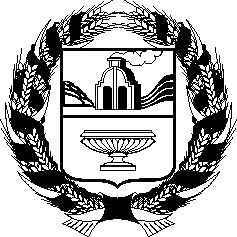 О внесении изменений и дополнений в решения управления Алтайского края по государственному регулированию цен и тарифов от 26.07.2012 № 94, от 19.11.2014
№ 118В соответствии с постановлением Правительства Российской Федерации от 17.12.2014 № 1380 «О вопросах установления и определения нормативов потребления коммунальных услуг», постановлением Администрации Алтайского края от 30.11.2011 № 695 «Об утверждении положения об управлении Алтайского края по государственному регулированию цен и тарифов», распоряжением Администрации Алтайского края от 18.12.2014 № 430-р, на основании решения правления управление Алтайского края по государственному регулированию цен и тарифов решило:Внести в решение управления Алтайского края по государственному регулированию цен и тарифов от 26.07.2012 № 94 «Об утверждении нормативов потребления коммунальной услуги по отоплению в жилых помещениях, на общедомовые нужды, при использовании земельного участка и надворных  построек на территории Алтайского края» (в редакции от 19.12.2013 № 473) изменение, заменив в пункте 6 слова «1 января 2015 года» словами «1 января 2016 года».Внести в решение управления Алтайского края по государственному регулированию цен и тарифов от 19.11.2014 № 118 «Об утверждении нормативов потребления коммунальных услуг по холодному и горячему водоснабжению, водоотведению на территории Алтайского края» изменение, дополнив пункт 6 словами «, за исключением пункта 5, вступающего в силу с 01.01.2015.».Настоящее решение вступает в силу с 01.01.2015.Опубликовать настоящее решение в газете «Алтайская правда», на «Официальном интернет – портале правовой информации» (www.pravo.gov.ru) и на официальном сайте управления Алтайского края по государственному регулированию цен и тарифов (www.altaitarif22.ru).АДМИНИСТРАЦИЯ АЛТАЙСКОГО КРАЯУПРАВЛЕНИЕ АЛТАЙСКОГО КРАЯ ПО ГОСУДАРСТВЕННОМУ РЕГУЛИРОВАНИЮ ЦЕН И ТАРИФОВРЕШЕНИЕ от 24 декабря 2014 года                                                                       № 649Начальник управленияС.А. Родт